Администрация Дзержинского района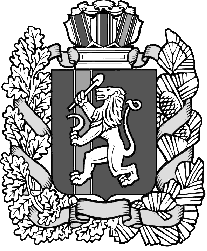 Красноярского краяПОСТАНОВЛЕНИЕс.Дзержинское06.06.2017										№ 286-пО межведомственной комиссии по обследованию и выявлению необходимости проведения ремонта в жилых помещенияхВ соответствии с Постановлением Правительства Красноярского края от 30.09.2013 года № 507 –п «Об утверждении государственной программы Красноярского края «Развитие системы социальной поддержки граждан», руководствуясь ст. 19 Устава Дзержинского района, ПОСТАНОВЛЯЮ:1. Для проведения обследования и выявления нуждаемости в проведении ремонта в жилых помещениях, создать межведомственную комиссию.2. Утвердить состав комиссии согласно приложению №1 к настоящему постановлению.3. Утвердить порядок работы комиссии согласно приложению №2 к настоящему постановлению.4. Контроль за исполнением настоящего постановления возложить на заместителя главы района по общественно-политическим вопросам Гончарика Ю.С.5. Опубликовать постановление в районной газете «Дзержинец».6. Постановление вступает в силу в день, следующий за днем его официального опубликования.Глава района								Д.Н. АшаевПриложение №1к постановлению администрации районаот 06.06.2017 № 286-пСостав комиссии по обследованию и выявлению необходимости проведения ремонта в жилых помещенияхПриложение №2к постановлению администрации районаот 06.06.2017 № 286-пПорядок работы комиссии пообследованию и выявлению необходимостипроведения	ремонта в жилых помещенияхСбор комиссии назначается по мере поступления денежных средств на реализацию мероприятий в соответствии Постановлением Правительства Красноярского края от 30.09.2013 года № 507 –п «Об утверждении государственной программы Красноярского края «Развитие системы социальной поддержки граждан».Комиссия проводит обследование и выявляет нуждаемость в ремонте жилого помещения, по результатам обследования составляет акт обследования и делает вывод о нуждаемости в ремонте жилого помещения с расчетом стоимости необходимых материалов и работ.По окончанию обследования комиссия подписывает акт, в котором фиксируется состояние жилого помещения и нуждаемость в проведении ремонта в жилом помещении. Секретарём комиссии акт передается на комиссию по распределению адресной материальной помощи.Председатель комиссии:Заместитель главы района по общественно-политическим вопросам, Гончарик Ю.С.Члены комиссии:Председатель Дзержинского районного Совета депутатов, Окладников Л.Н.Заместитель главы района по сельскому хозяйству и оперативному управлению, Сухарев С.Н.Члены комиссии:Начальник управления социальной защиты населения Данилов А.Ю.Члены комиссии:Начальник отдела архитектуры, строительства, ЖКХ, транспорта, связи, ГО и ЧС администрации Дзержинского района, Волкова Е.В.Члены комиссии:Представитель ПСЧ 39 ФГКУ «10 отряд ФПС по Красноярскому краю», Астафьев А.В. Члены комиссии:Начальник отдела обеспечения администрации Дзержинского района, Пеплов А.С.Секретарь комиссии:Заведующая отделением социальной реабилитации МБУ «КЦСОН», Егорова Л.Е. 